Date limite de dépôt le 1er septembre 2022NOM, Prénom du candidat ou des candidats : ………………………………………………………………………………………………….Intitulé/description succincte du projet agricoleLe projet d’élevageJe soussigné,…………………………………………, certifie sur l’honneur l’exactitude des renseignements ci-dessus et m’engage, le cas échéant, à apporter les pièces justificatives.Date :				Signature :Date de naissance :Adresse :Téléphone :Mail :Situation familiale :Adresse :Téléphone :Mail :Activité du conjoint (le cas échéant) :Adresse :Téléphone :Mail :Activité actuelle :Activité actuelle :Parcours professionnel :Si Associé(e) éventuel(le) (profil et parcours professionnel) :Activité :Temps complet  □ Temps partiel  □Si temps partiel, préciser l’activité complémentaire :Installation :Aidée □                 Non aidée□Installation :Aidée □                 Non aidée□Forme juridique :Forme juridique :Date envisagée pour l’installation :Eléments sur le parcours à l’installation (en cas d’installation aidée) :Date envisagée pour l’installation :Eléments sur le parcours à l’installation (en cas d’installation aidée) :Type d’élevage envisagé (type, espèces, cheptel envisagé, modes de production, démarche de qualité, …) :Type d’élevage envisagé (type, espèces, cheptel envisagé, modes de production, démarche de qualité, …) :Transformation - Commercialisation (type de produits transformés, moyens mis en œuvre, circuits de vente, …) :Transformation - Commercialisation (type de produits transformés, moyens mis en œuvre, circuits de vente, …) :Activité annexe envisagée (accueil, prestations, …) :Activité annexe envisagée (accueil, prestations, …) :Arguments économiques et objectifs prévisionnels (investissements, trésorerie, revenu) :Arguments économiques et objectifs prévisionnels (investissements, trésorerie, revenu) :Connaissance du territoire, implication dans la vie localeConnaissance du territoire, implication dans la vie localePrincipales motivations pour réaliser ce projet :Principales motivations pour réaliser ce projet :Commentaires, précisions (spécificités/atouts/contraintes du projet/organisation du travail, ...) :Commentaires, précisions (spécificités/atouts/contraintes du projet/organisation du travail, ...) :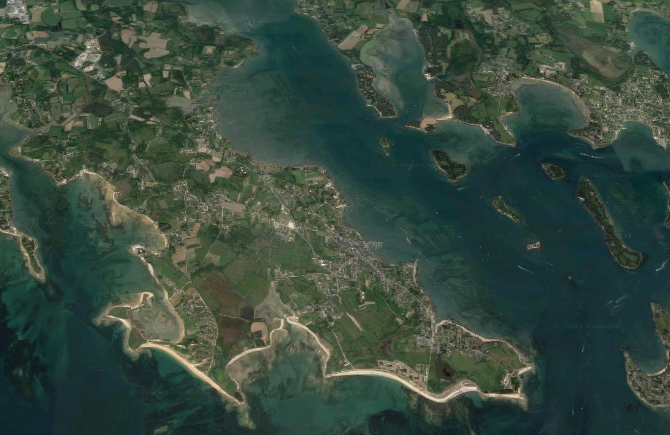 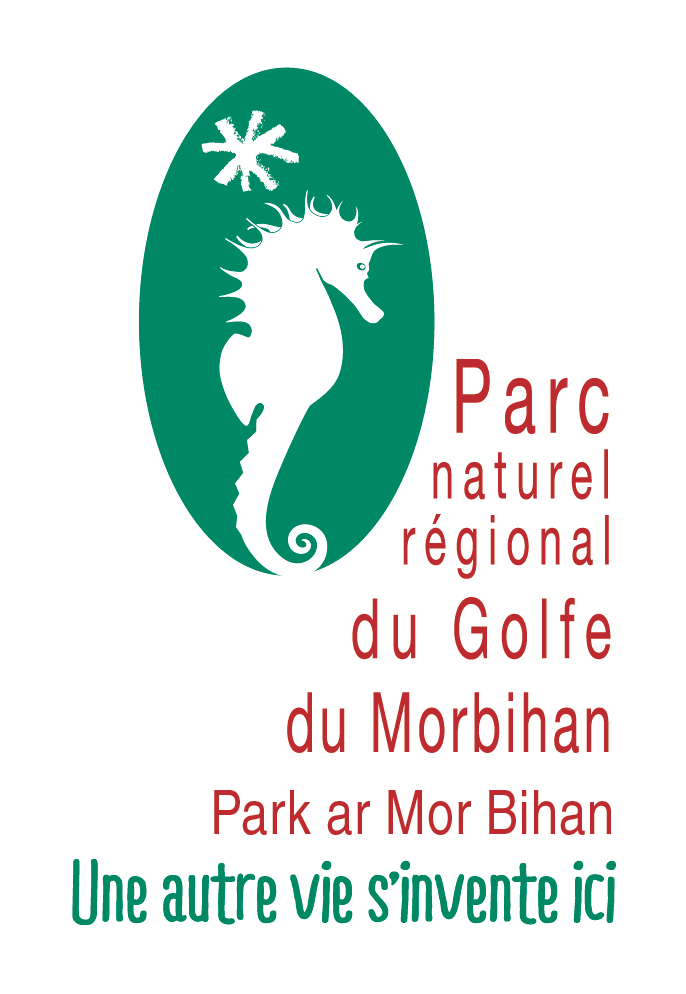 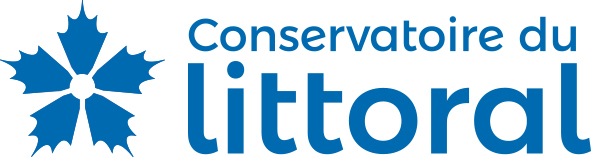 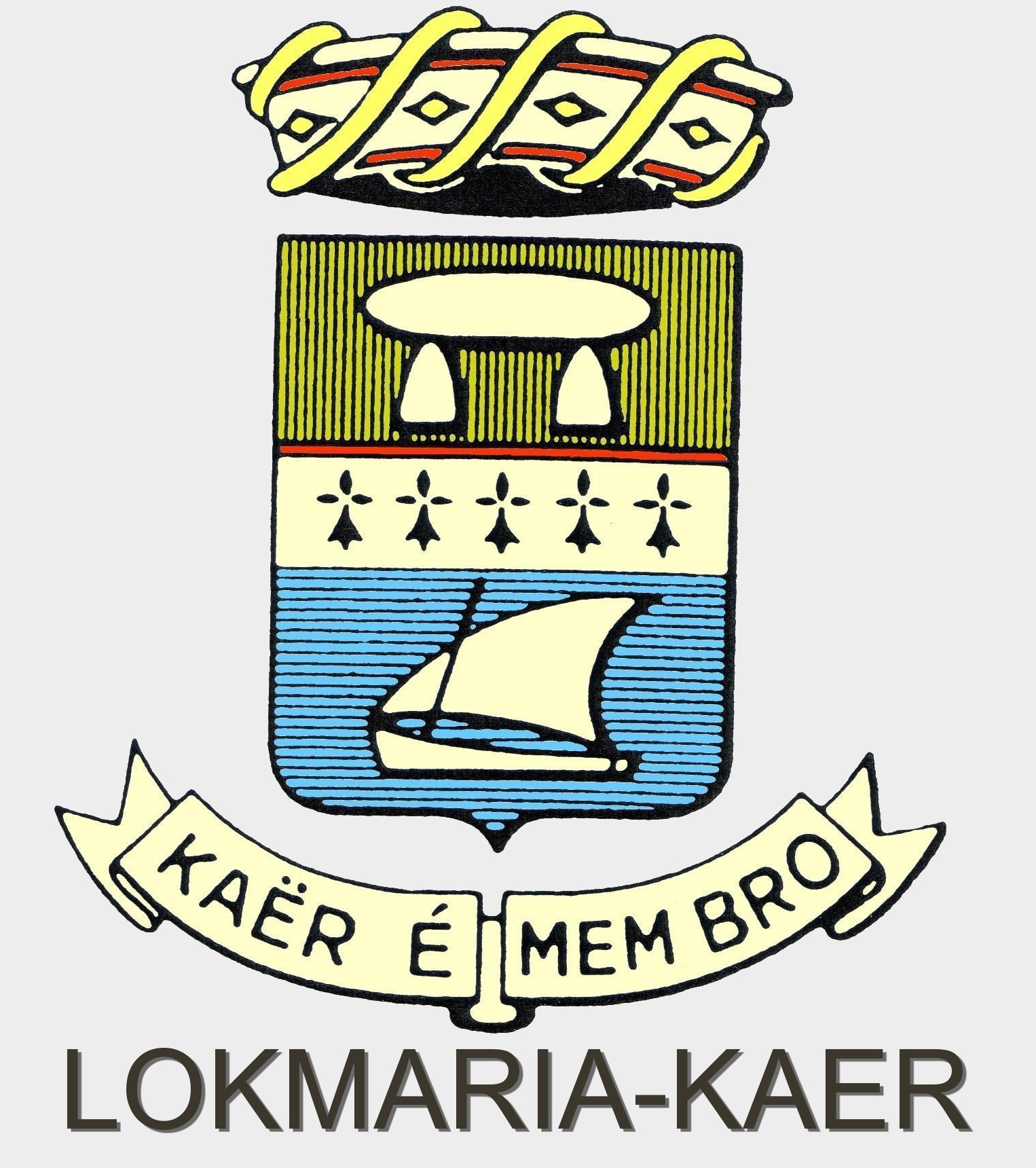 